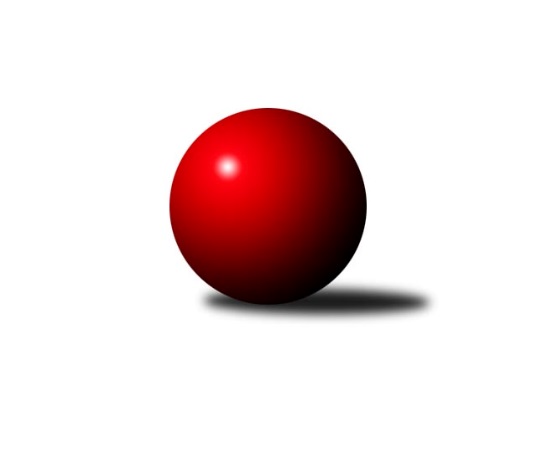 Č.1Ročník 2022/2023	6.10.2022Nejlepšího výkonu v tomto kole: 2373 dosáhlo družstvo: TJ Fezko Strakonice COP Strakonice a Písek 2022/2023Výsledky 1. kolaSouhrnný přehled výsledků:TJ Sokol Písek B	- TJ Blatná D	3:5	2162:2188	6.5:5.5	6.10.TJ Fezko Strakonice B	- TJ Fezko Strakonice C	3:5	2364:2373	6.0:6.0	6.10.Tabulka družstev:	1.	TJ Fezko Strakonice C	1	1	0	0	5.0 : 3.0 	6.0 : 6.0 	 2373	2	2.	TJ Blatná D	1	1	0	0	5.0 : 3.0 	5.5 : 6.5 	 2188	2	3.	TJ Sokol Písek B	1	0	0	1	3.0 : 5.0 	6.5 : 5.5 	 2162	0	4.	TJ Fezko Strakonice B	1	0	0	1	3.0 : 5.0 	6.0 : 6.0 	 2364	0Podrobné výsledky kola:	 TJ Sokol Písek B	2162	3:5	2188	TJ Blatná D	Jiří Richter	 	 162 	 159 		321 	 0:2 	 396 	 	192 	 204		Jaroslav Pýcha	Pavel Sitter	 	 195 	 187 		382 	 2:0 	 376 	 	191 	 185		Petra Prýmasová	Zlatuše Hofmanová	 	 183 	 202 		385 	 2:0 	 353 	 	172 	 181		Karel Koubek	Olga Procházková	 	 160 	 187 		347 	 0:2 	 351 	 	163 	 188		Bohuslava Říhová	Miroslav Procházka	 	 189 	 181 		370 	 1.5:0.5 	 349 	 	168 	 181		Ondřej Skolek	Martina Bendasová	 	 200 	 157 		357 	 1:1 	 363 	 	173 	 190		Josef Kohoutrozhodčí: Karel KoubekNejlepší výkon utkání: 396 - Jaroslav Pýcha	 TJ Fezko Strakonice B	2364	3:5	2373	TJ Fezko Strakonice C	Václav Kalous	 	 175 	 195 		370 	 0:2 	 440 	 	239 	 201		Karel Palán	Milada Pirožeková	 	 198 	 174 		372 	 1.5:0.5 	 349 	 	175 	 174		Josef Herzig	Jiří Linhart	 	 181 	 186 		367 	 0:2 	 394 	 	200 	 194		Vladimír Falc	Václav Poklop	 	 211 	 203 		414 	 1.5:0.5 	 396 	 	211 	 185		Jaroslav Čejka	Adriana Němcová	 	 221 	 217 		438 	 2:0 	 384 	 	188 	 196		Jakub Kareš	Libor Hejpetr	 	 209 	 194 		403 	 1:1 	 410 	 	192 	 218		Jiří Maťátkorozhodčí:  Vedoucí družstevNejlepší výkon utkání: 440 - Karel PalánPořadí jednotlivců:	jméno hráče	družstvo	celkem	plné	dorážka	chyby	poměr kuž.	Maximum	1.	Karel Palán 	TJ Fezko Strakonice C	440.00	315.0	125.0	10.0	1/1	(440)	2.	Adriana Němcová 	TJ Fezko Strakonice B	438.00	289.0	149.0	8.0	1/1	(438)	3.	Václav Poklop 	TJ Fezko Strakonice B	414.00	312.0	102.0	14.0	1/1	(414)	4.	Jiří Maťátko 	TJ Fezko Strakonice C	410.00	269.0	141.0	10.0	1/1	(410)	5.	Libor Hejpetr 	TJ Fezko Strakonice B	403.00	281.0	122.0	10.0	1/1	(403)	6.	Jaroslav Pýcha 	TJ Blatná D	396.00	276.0	120.0	3.0	1/1	(396)	7.	Jaroslav Čejka 	TJ Fezko Strakonice C	396.00	283.0	113.0	12.0	1/1	(396)	8.	Vladimír Falc 	TJ Fezko Strakonice C	394.00	281.0	113.0	12.0	1/1	(394)	9.	Zlatuše Hofmanová 	TJ Sokol Písek B	385.00	279.0	106.0	8.0	1/1	(385)	10.	Jakub Kareš 	TJ Fezko Strakonice C	384.00	276.0	108.0	8.0	1/1	(384)	11.	Pavel Sitter 	TJ Sokol Písek B	382.00	250.0	132.0	4.0	1/1	(382)	12.	Petra Prýmasová 	TJ Blatná D	376.00	279.0	97.0	11.0	1/1	(376)	13.	Milada Pirožeková 	TJ Fezko Strakonice B	372.00	250.0	122.0	11.0	1/1	(372)	14.	Václav Kalous 	TJ Fezko Strakonice B	370.00	268.0	102.0	14.0	1/1	(370)	15.	Miroslav Procházka 	TJ Sokol Písek B	370.00	272.0	98.0	15.0	1/1	(370)	16.	Jiří Linhart 	TJ Fezko Strakonice B	367.00	270.0	97.0	15.0	1/1	(367)	17.	Josef Kohout 	TJ Blatná D	363.00	247.0	116.0	7.0	1/1	(363)	18.	Martina Bendasová 	TJ Sokol Písek B	357.00	254.0	103.0	10.0	1/1	(357)	19.	Karel Koubek 	TJ Blatná D	353.00	267.0	86.0	12.0	1/1	(353)	20.	Bohuslava Říhová 	TJ Blatná D	351.00	261.0	90.0	10.0	1/1	(351)	21.	Josef Herzig 	TJ Fezko Strakonice C	349.00	251.0	98.0	15.0	1/1	(349)	22.	Ondřej Skolek 	TJ Blatná D	349.00	261.0	88.0	13.0	1/1	(349)	23.	Olga Procházková 	TJ Sokol Písek B	347.00	252.0	95.0	13.0	1/1	(347)	24.	Jiří Richter 	TJ Sokol Písek B	321.00	232.0	89.0	12.0	1/1	(321)Sportovně technické informace:Starty náhradníků:registrační číslo	jméno a příjmení 	datum startu 	družstvo	číslo startu
Hráči dopsaní na soupisku:registrační číslo	jméno a příjmení 	datum startu 	družstvo	Program dalšího kola:2. kolo12.10.2022	st	17:00	TJ Blatná D - TJ Fezko Strakonice C	13.10.2022	čt	17:00	TJ Sokol Písek B - TJ Fezko Strakonice B	Nejlepší šestka kola - absolutněNejlepší šestka kola - absolutněNejlepší šestka kola - absolutněNejlepší šestka kola - absolutněNejlepší šestka kola - dle průměru kuželenNejlepší šestka kola - dle průměru kuželenNejlepší šestka kola - dle průměru kuželenNejlepší šestka kola - dle průměru kuželenNejlepší šestka kola - dle průměru kuželenPočetJménoNázev týmuVýkonPočetJménoNázev týmuPrůměr (%)Výkon1xKarel PalánFezko C4401xKarel PalánFezko C111.834401xAdriana NěmcováFezko B4381xAdriana NěmcováFezko B111.324381xVáclav PoklopFezko B4141xJaroslav PýchaBlatná D109.113961xJiří MaťátkoFezko C4101xZlatuše HofmanováPísek B106.083851xLibor HejpetrFezko B4031xPavel SitterPísek B105.253821xJaroslav ČejkaFezko C3961xVáclav PoklopFezko B105.22414